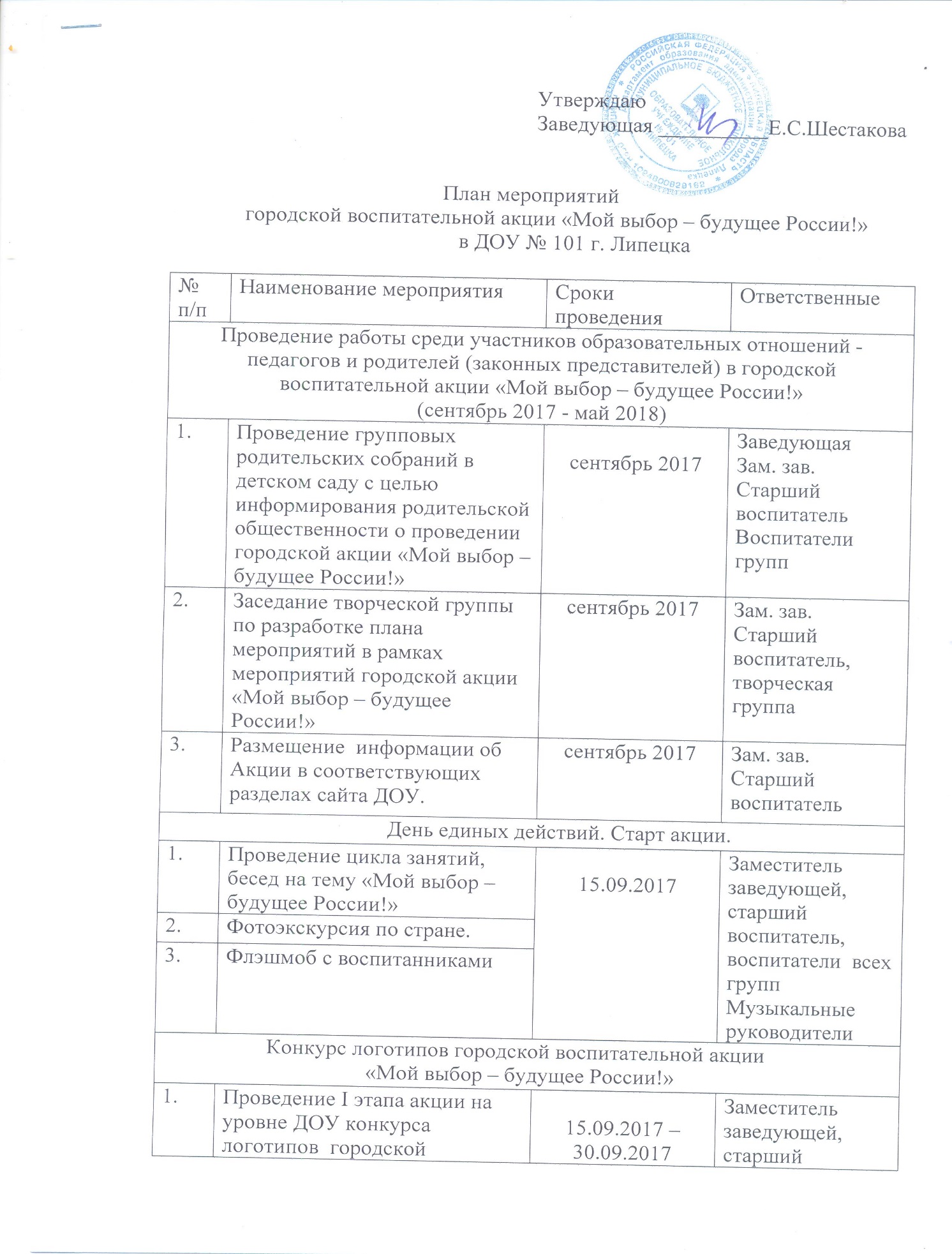 воспитатель,воспитатели  всех группвоспитатель,воспитатели  всех групп2.2.Разработка мероприятия, подбор материалов, участников  для проведения конкурса логотипов  «Мой выбор – будущее России!»Разработка мероприятия, подбор материалов, участников  для проведения конкурса логотипов  «Мой выбор – будущее России!»Разработка мероприятия, подбор материалов, участников  для проведения конкурса логотипов  «Мой выбор – будущее России!»воспитатель,воспитатели  всех группвоспитатель,воспитатели  всех групп3.3.Художественное оформление музыкального зала для проведения  конкурса логотипов.Художественное оформление музыкального зала для проведения  конкурса логотипов.Художественное оформление музыкального зала для проведения  конкурса логотипов.Музыкальные руководители, воспитателиМузыкальные руководители, воспитатели4.4.Проведение конкурса логотипов с участием воспитателей, воспитанников и их родителей. Награждения победителей.Проведение конкурса логотипов с участием воспитателей, воспитанников и их родителей. Награждения победителей.Проведение конкурса логотипов с участием воспитателей, воспитанников и их родителей. Награждения победителей.Заместитель заведующей, старший воспитатель, воспитатели  всех группЗаместитель заведующей, старший воспитатель, воспитатели  всех групп5.5.Участие в городском этапе конкурса.Участие в городском этапе конкурса.Участие в городском этапе конкурса.30.09.2017 -     10.10.2017Заместитель заведующей, старший воспитатель, воспитатели  всех группЗаместитель заведующей, старший воспитатель, воспитатели  всех группПроект «Наследие» (направление – личностное развитие)Акция «Литературная перемена»Проект «Наследие» (направление – личностное развитие)Акция «Литературная перемена»Проект «Наследие» (направление – личностное развитие)Акция «Литературная перемена»Проект «Наследие» (направление – личностное развитие)Акция «Литературная перемена»Проект «Наследие» (направление – личностное развитие)Акция «Литературная перемена»Проект «Наследие» (направление – личностное развитие)Акция «Литературная перемена»Проект «Наследие» (направление – личностное развитие)Акция «Литературная перемена»Проект «Наследие» (направление – личностное развитие)Акция «Литературная перемена»1.1.1.Подбор музыкального репертуара.октябрь 2017 – апрель 2018октябрь 2017 – апрель 2018октябрь 2017 – апрель 2018Заместитель заведующей, старший воспитатель, воспитатели всех групп 2.2.2.Участие в городском этапе конкурса (подготовка видеоматериала).ноябрь 2017февраль 2018апрель 2018ноябрь 2017февраль 2018апрель 2018ноябрь 2017февраль 2018апрель 2018Педагоги ДОУ                                             Проект «Будь достоин!»       Конкурс хоровых коллективов «О героях былых времен» (Битва хоров)                                              Проект «Будь достоин!»       Конкурс хоровых коллективов «О героях былых времен» (Битва хоров)                                              Проект «Будь достоин!»       Конкурс хоровых коллективов «О героях былых времен» (Битва хоров)                                              Проект «Будь достоин!»       Конкурс хоровых коллективов «О героях былых времен» (Битва хоров)                                              Проект «Будь достоин!»       Конкурс хоровых коллективов «О героях былых времен» (Битва хоров)                                              Проект «Будь достоин!»       Конкурс хоровых коллективов «О героях былых времен» (Битва хоров)                                              Проект «Будь достоин!»       Конкурс хоровых коллективов «О героях былых времен» (Битва хоров)                                              Проект «Будь достоин!»       Конкурс хоровых коллективов «О героях былых времен» (Битва хоров) 1.1.Подбор литературного репертуара.Подбор литературного репертуара.Подбор литературного репертуара.март – май 2018Музыкальные руководителиМузыкальные руководители2.2.Подбор участников хорового коллектива.Подбор участников хорового коллектива.Подбор участников хорового коллектива.март – май 2018Музыкальные руководителиМузыкальные руководители                                     День единых действий. Рисуем Родину.                                     День единых действий. Рисуем Родину.                                     День единых действий. Рисуем Родину.                                     День единых действий. Рисуем Родину.                                     День единых действий. Рисуем Родину.                                     День единых действий. Рисуем Родину.                                     День единых действий. Рисуем Родину.                                     День единых действий. Рисуем Родину.1.1.Конкурс детских рисунков «Я рисую Россию!»Конкурс детских рисунков «Я рисую Россию!»Конкурс детских рисунков «Я рисую Россию!»1 мая 2018Заместитель заведующей, старший воспитатель, воспитатели старших группЗаместитель заведующей, старший воспитатель, воспитатели старших групп     День единых действий. Финал Битвы хоров «О героях былых времен».     День единых действий. Финал Битвы хоров «О героях былых времен».     День единых действий. Финал Битвы хоров «О героях былых времен».     День единых действий. Финал Битвы хоров «О героях былых времен».     День единых действий. Финал Битвы хоров «О героях былых времен».     День единых действий. Финал Битвы хоров «О героях былых времен».     День единых действий. Финал Битвы хоров «О героях былых времен».     День единых действий. Финал Битвы хоров «О героях былых времен».1.Участие во II этапе (муниципальном) акции «Мой выбор – будущее России!» Проекта «Будь достоин!»Участие во II этапе (муниципальном) акции «Мой выбор – будущее России!» Проекта «Будь достоин!»Участие во II этапе (муниципальном) акции «Мой выбор – будущее России!» Проекта «Будь достоин!»Участие во II этапе (муниципальном) акции «Мой выбор – будущее России!» Проекта «Будь достоин!»9 мая 2018Музыкальные руководителиМузыкальные руководителиДень единых действий. Финал акции.День единых действий. Финал акции.День единых действий. Финал акции.День единых действий. Финал акции.День единых действий. Финал акции.День единых действий. Финал акции.День единых действий. Финал акции.День единых действий. Финал акции.1.1.Награждение дипломами, грамотами активных участников акции «Мой выбор – будущее России!»Награждение дипломами, грамотами активных участников акции «Мой выбор – будущее России!»Награждение дипломами, грамотами активных участников акции «Мой выбор – будущее России!»15 - 18 мая 2018Департамент образования г. ЛипецкаДепартамент образования г. Липецка